Publicado en España el 12/02/2021 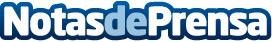 Reformar la vivienda: ¿Qué se debe realizar primero? por PORTAL REFORMASUna reforma de vivienda es un proyecto importante para el propietario. Muy a menudo este proyecto surge de las necesidades de los ocupantes o miembros de la familia que desean mejorar su confortDatos de contacto:PORTAL REFORMASComunicado de prensa de que se debe realizar primero al reformar una vivienda916772505Nota de prensa publicada en: https://www.notasdeprensa.es/reformar-la-vivienda-que-se-debe-realizar_1 Categorias: Nacional Bricolaje Interiorismo Madrid Construcción y Materiales http://www.notasdeprensa.es